GUWAHATI MUNICIPAL CORPORATIONWATER WORKS :: PANBAZAR		GUWAHATI-781001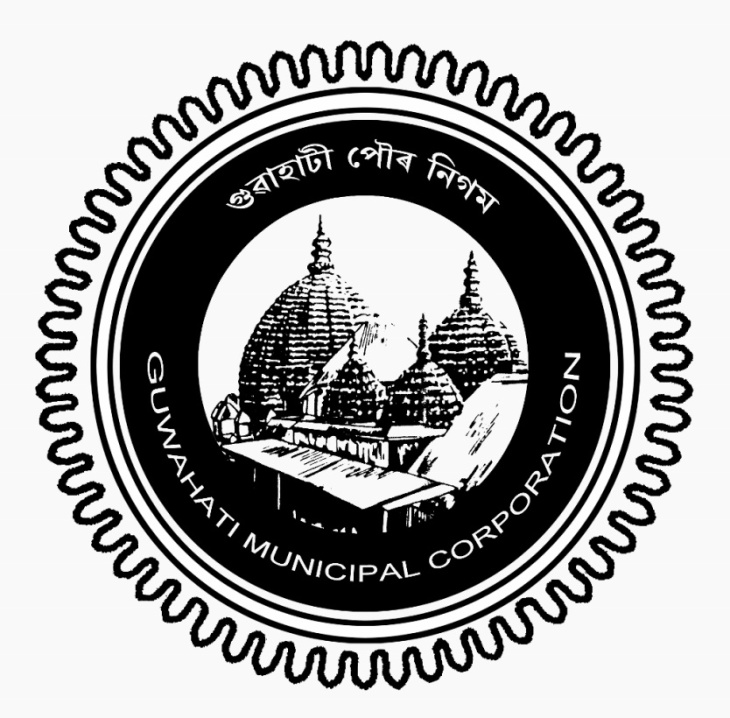 DETAILED TENDER NOTICE & BID DOCUMENTSIssued against document fee payment receipt no.   .......................................Name of Tenderer:Issue Date: ………………………………. ……………………………….Issued To: ………………………………. ……………………………….Full Postal Address: ………………………………..…………………………………………… …………………………………………………………………………………………………….……………….……………...……………………………………………………………………Fax No.	: ……………………………….	Tel No.	: …………………………….Mobile No.	: ……………………………….	E-mail 		:…………………………….	Reference of cost of Tender Document: Receipt no--  ……………………..……         Date-………………OFFICE OF THE GUWAHATI MUNICIPAL CORPORATION	WATER WORKS ::: PANBAZAR ::: GUWAHATI-1.	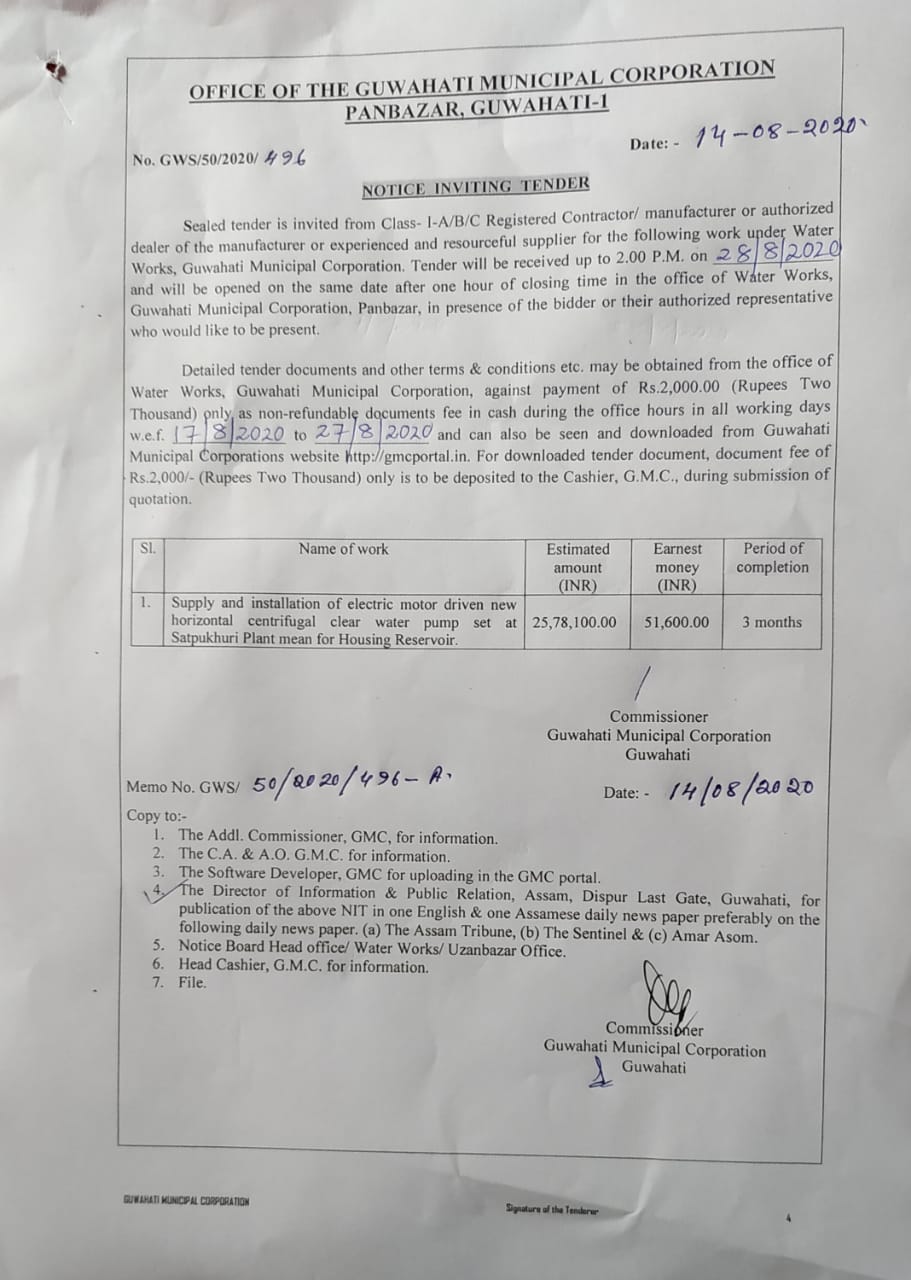 OFFICE OF THE GUWAHATI MUNICIPAL CORPORATIONPANBAZAR :: GUWAHATI-1.---------------------------------------------------------------------------------------------No. GWS/50/2020/		    				 Date: - 		/	/	DETAIL TENDER NOTICESealed tender is invited from Class- I-A/B/C Registered Contractor/ manufacturer or authorized dealer of the manufacturer or experienced and resourceful supplier for the following works under Water Works, Guwahati Municipal Corporation. Tender will be received up to 2.00 P.M. on 28.08.2020 and will be opened on the same date after one hour of closing time in the office of Water Works, Guwahati Municipal Corporation, Panbazar, in presence of the bidder or their authorized representative who would like to be present.         Eligibility Criteria: - Tender(s) should satisfy the following eligibility criteria: -GENERAL INSTRUCTIONS TO THE TENDERERS	The intending tenderers are requested to deposit the tender document fee at the Office of Water Works, Panbazar, Guwahati by paying Rs.2,000.00 (Rupees Two Thousand) only in cash, to be paid to the Cashier, G.M.C. as document fee and submit as indicated in the brief Notice Inviting Tender after signing & putting seals on each page and furnishing information & documents as required as per tender document. The tenderers are requested not to make any change(s) in the tender conditions / specifications other than the entries required for submission of tenders. In the event any change(s) are found in the documents after opening, the tender(s) will be liable for rejection.           Tenderers are advised to read the Tender document thoroughly and satisfy himself about the scope, terms & conditions etc. before submission of the bid. It is imperative for each tenderer to familiarize all local condition and factors, which may have any effect on the execution of work covered under this tender document. In his own interest, the tenders are requested to familiarize themselves with Indian Income Tax Act, 1961, Indian Companies Act 1956, Indian Customs Act 1962, G.S.T. and other related acts and laws and regulations with their latest amendments, as applicable. It must be understood and agreed that all such factors have properly been investigated and considered while submitting the tender. No claim for financial or any other adjustments to value of contract will be entertained.TERMS AND CONDITION:1. Cost of tender document: The tenderer shall deposit the tender document fee at the Office of Water Works, Panbazar, Guwahati by paying Rs.2,000.00 (Rupees Two Thousand) only in cash as non-refundable tender document fees.       	The Tender document is non transferable.2. Earnest Money: The Tenderer shall, as a condition for consideration of the tender, furnish Earnest Money @ 2% on the Estimated Value (1% for S.C. & ST) by TDR/FDR in the prescribed format (from Nationalized / Schedule Bank) pledged in favour of “Commissioner, Guwahati Municipal Corporation, Guwahati for an amount specified in the Notice Inviting Tender. Earnest Money furnished by Demand Draft or by Bankers Cheque shall remain valid for a minimum period of 1 (One) Year from the date of opening of tender. Tender(s) without Earnest Money will be rejected.             The SC/ST Tenderer must submit the valid cast certificate along with the tender in support of his claim. Photocopy must be attested by a Gazetted officer. 	In case of the Tenderer quoted rate above the Estimated rate / Amount and if his tender is accepted than tenderer is to deposit additional 2% earnest money for the additional amount over the estimated amount.             In case the Tenderer quoted rate beyond 10% below of the estimated rate he must deposit additional Earnest Money for that amount. (Example – If a contractor quoted 17% below the estimated amount he must deposit additional 7% Earnest Money. His total Earnest Money will be 2% + 7% = 9%).           	The Earnest Money of the unsuccessful tenders shall be released without interest within one month from the date of finalization of award of contract or on expiry of the validity of tenders whichever is later.           	The EMD may be forfeited in case the tenderer revoke or cancel his tender or vary any terms thereof within the validity period of tenders without the consent of GMC in writing or if the tenderer fails to complete contractual formalities such as formal acceptance of the order, sign the Contract, furnish Security Deposit within the time specified in the order.3. Security Deposit:The full security deposit @ 10% of the work Value shall be deducted from the contractors Bill (Running Bill or Final Bill) and same shall be retained By G.M.C. for a period of one 1(one) Year. In that case, 2% E.M. as security would be released along with the final bill for the work. The security amount shall be released after 1(one) year of completion of the work subject to the condition that the work remain in proper condition to be certified by the concerned Engineer. Otherwise the security amount will be forfeited to G.M.C.4. Duration: 	The selected tenderer must complete the work in all respect within the specified time and no incomplete work will be accepted and no payment for the same will be made.5. Instruction for construction period:	            The selected tenderer at own cost shall fix up a board at the work site from the day of starting till completion of the work with a sign board as follows-	The selected tenderer at his own cost shall take photograph of the work as per direction of the Engineer in-charge of the work in three stages: -(i)  	Initial condition of the site of work with the signed board. (ii)	During construction (iii)	After completion of the work. The three stage photographs should be taken at various locations in the same place as directed by the Engineer in-charge. No bill shall be paid without photographs.             For carrying out any work in Sunday, holiday or during night contractor will have to obtain permission from engineer in-charge. Otherwise for the work done without information, engineer in-charge shall have the discretion to accept or reject the same.6. Regarding Materials: 	No Materials will be supplied to the contractors from G.M.C. The contractor will have to arrange everything of their own and no extra payment will be made for the same. However a provision will stand to issue of the materials subject to availability of the stock and in that case cost will be deducted from contractors’ bill as assessed from time to time.For all materials, test certificate from competent authority must be provided as and when required by Engineer, In-charge.Contractor shall be responsible for safe custody of their materials and GMC shall in no way, be held responsible for any damage / theft / loss of contractor’s materials stored at the designated places.   7. Commencement of Work:The contractor must start his work within 7 (Seven) days of handing over of the site, otherwise without prejudice to any of its rights or remedies, G.M.C. may terminate the contract and forfeit the earnest money.8. Completion of Work:The contractor must complete the work within the time frame as mentioned in the NIT Clause from the date of issue of the formal work order.	During execution of work if any type of construction found in the alignment of the work, that must be resolved by the selected tenderer at his own cost risk & responsibility. No extra payment will be made in any case.9. Mode of Submission of Tender:The tender document shall be duly filled in, signed & stamped on each page by the tenderer and the complete set along with all documents and information complete as required shall be submitted as hard copy (binding) under sealed covers within the due date, time and place as specified in the Notice Inviting Tender. The envelopes shall be super scribed with the name of work, full Name, Address & Phone no. of the tenderer and with a note “TENDER”. The tender, complete in all respects, shall be submitted as mentioned below and addressed to:The Commissioner,GUWAHATI MUNICIPAL CORPORATION,Panbazar, Guwahati -781001 (ASSAM)Tender once submitted cannot be withdrawn after opening of tender.Delayed / late offers due to any reason whatsoever and bids received in torn or open condition shall not be considered for opening and the same shall be returned as it is.  10. Quoting of Rate:The tenderer should quote their rates as per the format attached with the tender document( Form Of Tender For Quoting Rates) for the work by filling in the rates & amounts, duly signed & stamped and the same shall be put in separate sealed envelope and duly super scribing the envelope with the name of work. The rate shall not contain any exceptions / deviations / condition / presumptions of any kind. Any exceptions / deviations / conditions / presumptions made in the quoted rate shall either be ignored or the same shall make the tender liable for rejection. The quoted price shall be inclusive of all taxes, duties, levies etc.TDS will be done as applicable.	No escalation of rates will be allowed in any case within 1 (one) year from the date of opening of the tender.         	The prices quoted by the bidder shall remain firm till completion of the works.The intending tenderer shall be deemed to have visited the site and familiarized themselves thoroughly with the site conditions before submitting the tender. Non-familiarity with the site conditions will not be considered a reason either for extra claims or for not carrying out the works in strict conformity with the drawings and specifications. 11. Opening of Tenders:At the time of tender opening, GMC will allow only authorized representative of the tenderers. Tenderers are advised to depute representative duly authorized by them. Tenders will be opened on the same day after one hour of closing of the tender Box.  	If the opening date of the tender falls on holiday or the office remains closed on the opening date, due to any reason, the tender will be open on the next working day at the same time.12. (a) Evaluation of Tenders:           The lowest rate will be considered for the works, this bid amount amongst the qualified tenderers shall be considered as the preferred tenderer subject to the price quote of the tenderer being nearest to the minimum benchmark price fixed by the evolution committee formed for evaluating the tenders.  Any price quote lower than the minimum benchmark price fixed by the evaluation committee shall not be considered for selection. This minimum benchmark price shall not be disclosed.  This minimum benchmark price shall be fixed by the evaluation committee after submission of the tenders by the last date of submission but before opening of tender to maintain transparency.          Though preference will be given to experienced and financially sound contractors, timely executing of work will be examined and on the basis of his earlier performance preference will be given. Estimate is prepared with GST.         (b) Validity of Tenders:Tenders submitted by the tenderers shall remain valid for a minimum period of 6 (Six) months from the date of opening of tenders. The tenderers shall not be entitled, during the said period of six months without the consent in writing of GMC, to revoke or cancel their tenders or vary the tenders submitted or any term thereof. In case of bidder revoking or canceling his bid or vary any terms in regard thereof without the consent of GMC in writing, GMC shall forfeit their Earnest Money paid by them along with their bid.           	The tenderers shall extend the validity of their tenders if so desired by GMC. In the event of such extension of validity of tenders, the tenderers shall extend validity of Earnest Money Deposit suitably, as required. Separate intimation in this regard, i.e. extension of validity of the EMD shall not be given to the tenderers and the tenderers will be required to extend such validity entirely on its own.13. PAN Card:            The tenderer must have a valid PAN Card. Photo copy of which must be submitted along with the tender. It should be duly attested by a Gazetted Officer. I.T. will be deducted as per applicable rate from the bill.14. GST Registration:            The tenderer must have a Valid GST registration no., photo copy of which must be submitted along with the tender. It should be duly attested by a Gazetted officer.  GST will be deducted from the bill as per applicable rate.15. Experience in Similar Nature of Work:	The tenderer must submit the Details of work of completed RELEVANT TO SIMILAR NATURE OF WORK. As per Form-1 of tender document. As a proof, copies of work order and completion certificates indicating actual executed value and actual date of completion) shall be submitted by the bidders. If necessary, additional sheet may be enclosed.Credential certificate, issued by Govt. / Semi Govt. Urban Local Body, shall only be accepted for assessing the eligibility of a tenderer having following information Certificate issuing officer of Govt. / Semi Govt. / Urban Local Body should not be less than the rank of Executive Engineer.16. Tools & Plants:All tools and plants (including power & water etc.) required for the works are to be arranged by the contractor at his own cost and risk. In case of any tools & plants are issued by department, the higher charge will be deducted from the bills as fixed by the department. Tenderer must submit the details of equipments available at his disposal as per Form-2. 17. Variation of Estimated Quantity:	Estimate quantity may slightly vary during execution according to site condition. Payment will be made as per measurement of actual work done at site.18. Canvassing:Canvassing directly or indirectly in any form in connection with the tender strictly prohibited. One, who resorts canvassing are liable for rejection.19. Right of GMC:The GMC authority reserved the rights to reject any or all tenders without assigning any reason thereof and does not bind itself to accept the lowest rate.        	Tenders in which any of the particulars and prescribed information are missing or are incomplete in any respect and/or the prescribed conditions are not fulfilled are liable to be rejected. The tender containing unsolicited remarks or any additional conditions are liable to be rejected.20. Addenda / Corrigenda:	Addenda / Corrigenda may be issued by GMC to the tender document prior to opening of tender to clarify documents or to reflect modification to the terms of tender document. All future addenda and corrigenda will be hosted in the website http://gmcportal.in.  as well as in office notice board.	Each tenderer shall attach a copy of each addendum/corrigendum along with the tender after signing a stamping on each page. All addenda / corrigenda shall form part of the tender document.21. Corrections in BID: All changes / alterations / corrections in the tender shall be signed by the person signing the tender and stamped.	Tenderer are advised to submit their tenders strictly on the terms, conditions, scope contained in the tender document and not to stipulate any deviations/exception. 	Tenderer shall submit only one tender in one package. Submission of more than one tender/ alternative tenders including in association with other tenderer will not be accepted thereby making both.22. Scope of work:	Tenderer are requested to see the estimate/ BOQ and specification in the office of Water Works before submitting tender. Tenderer are requested to consider all expanses and see the location before submitting tender. All works shall be executed as per IS specification, current APWD schedule prevailing in the State & other specification as per latest amendment of Govt. of India guideline. 23. Location:At Satpukhuri Water Treatment Plant.24. Pumps - Valves SpecificationsStandardsExcept as otherwise specified all equipment and materials shall comply with the requirements of applicable latest editions of standards and code of practices of the Indian Standard Institution (ISI) or where ISI do not exist to British Standards (BS) should equipment/materials be offered to other standards, the equipment/materials shall be equal to or those specified and fill details of difference shall be furnished on separate sheet titled “Comparison of standards”.b. GeneralAll materials incorporated in the work shall be the most suitable for the duty concerned and shall be new and of first class commercial quality, free from imperfections and selected for long life and minimum maintenance.For electrical ‘equipment, dissimilar metals shall not, as far as possible, lie in contact with each other. Where unavoidable, such material can be used. Provided the material potential difference between them does not exceed 250 MV.Except as specified otherwise, the following material specification shall govern for electrical equipment or component of electrical equipment:Outdoor/Indoor structural sheet: Hot dip galvanized in accordance with IS:2629.Nuts, bolts, screws, washers and springs: steel components shall be cadmium/zine/chromium plated. Brass, phosphor bronze and other non-ferrous material shall be electro-tinned/chromium plated. Springs shall be of stainless steel or phosphor bronze.Insulating materials, Class F or better.Wood shall not be used except where specifically noted in the Enquiry Specification.MI flanges shall be drilled in accordance with equipment of IS: 1538.All flanges shall be flat faced and shall be full or spot faced on the back side.Castings and fabricated materials shall be finished smooth all over.All Carbon Steel fasteners used shall be electro-galvanized.c. Quality and WorkmanshipAll equipment shall be new and of first quality.All identical items of the Plant and their component parts shall be completely interchangeable. Spare parts shall be manufactured from the same materials as the original pans and shall fir all identical items.All equipment shall operate without excessive vibration and with minimum noise. All revolving parts shall be truly balanced.d. Horizontal Centrifugal PumpDesign Requirements:The pump shall be capable of developing the required total head at rated capacity.The pumps shall operate satisfactory at any point on the H-Q characteristic curve over a range of 50% to 130% capacity.The pump should meet the system requirement. The tenderer should visit site and assess the total system requirement.The required NPSH at duty point shall be at least 1.0 M less than the available NPSH.The maximum power required by the pump from zero discharge to zero head.115% of the power required at the duty point, power required shall be worked out not considering 1% negative tolerance on the quote figure of the efficiency.Features of Construction:Pumps of a particular category shall be identical and shall suitable for parallel operation with equal load division. Components of identical pumps shall be interchangeable.Impeller shall be enclosed type, securely keyed to the shaft. Means shall be provided to prevent loosening during operation including rotation in reverse direction.Pumps shall be provided with renewable type casing ring.The first critical speed of the pump rotor shall be at least 30 percent above the operating speed.Replaceable shaft sleeves shall be provided to protect the shaft where it passes through stuffing boxes. Stuffing boxes shall be of such design that they can be repacked be removing the gland and lantern ring.Pump shall be provided with anti-friction hearings/hush bearings.Pump shall be furnished complete with flexible coupling.The base plate for pump and motor shall be common. Suitable holes shall be provided for grouting foundation bolts shall be complete with nuts and washers.Suction and discharge connections shall be flanged.Pump impeller shall be properly balanced.All accessories required for proper and safe operation shall be furnished with the pump. Materials of constructionm. - For Housing Reservoir.	Pump:         	Make _          Kirloskar /Mather & Platt/ Equivalent	Type _           Multistage- 8	Discharge-  200M3/Hr.	R.P.M.  _       1488	Head _          200 Mtr.	Size of Suction & Deliver :- 250 mm X 200 MM	Shaft :           S.S. (for Clear Water)	Casing –       C.I. Shaft Sleeve - Brass	Impeller  _   C.F.8 M		Base Plate _ M.S. Channel fabricated	Motor :Motor-          200 KW Make _          Kirloskar / CG / Equivalent Type  _          (SQ Cage Induction Motor)R.P.M.  -       1500Gate Valves / sLUICE vALVES :Design RequirementsGate valves shall generally conform to IS 780/IS 2906. Additionally they should also meet specific requirements mentioned in the following paragraphs.Valves shall close with clockwise rotation of hand wheel. The direction of closing to be cast on hand wheel.Features of ConstructionValves shall have non rising spindle.Valves shall be with bushing arrangement for replacement of packing without leakage.Nominal size of the valve shall be cast on the body of the valve. Materials of construction-Body		- Cast iron IS 210 GR FG 200Wedge		- Cast iron IS 210 GR FG 200Spindle	- Stainless steel AISI 4 10Seat rings	- Gun metalShoe		- Gun metalChannel	- Gun metalShop testingSeat leakage test at 10 bar at or 21 bar as applicable.Baeseat leakage test at 10 bar or 24 bar as applicable.Body hydrostatic test at 1 5 bar or 35 bar as applicable.Non Return ValvesDesign RequirementValves shall be suitable for mounting on horizontal pipe line.Hydraulic passages shall be designed to avoid cavitations.Valves shall be designed for 10 bar or 24 bar rating as applicable.Features of constructionThe non slam characteristics shall be achieved either providing suitable combination of door and hydraulic passages or by a dashpot at arrangement. Valves with external counter weights not be acceptable. This is applicable for valves sizes 300mm and above.No by pass is required for the valve.Nominal size of the valve shall be cast on the body of the valve.Materials of ConstructionShaft :           S.S. (for Clear Water)Casing –       C.I. Shaft Sleeve - BrassImpeller  _   C.F.8 MBase Plate _ M.S. Channel fabricatedShop testingSeat leakage test at 10 bar or 24 as applicable.Body hydrostatic test 15 bar or 35 bar as applicable.25.Operational Guarantee and annual maintenance contract :          After commissioning & testing of the machineries, the selected tenderer will have to offer guarantee of the work for one year after completion of the work and whereas during this period any defect arises will have to be rectified or replaced with proper monitoring, inspecting etc. by the tenderer at his own cost.	It may be noted that this defect liability period of 1 (one) year will be treated as annual maintenance contract period also and whereas the Contractor shall have to undertake for any defect rectification or replacement of parts etc. at their own cost & risks during this preiod. 26. Arbitration:          Any dispute or difference arising out during execution of work which cannot be amicably settled within 30 days including those considered as such by only one of the parties, shall be finally settled at Guwahati Development Department of Govt. of Assam under the provision of India Arbitration and conciliation Act 1996 and the rules made there under amended from time to time. The decision of the Arbitration shall be final and binding on both the parties. The resulting award shall be in lieu of any other remedy other works those are not related to arbitration shall not be hampered during the process of Arbitration.DOCUMENTS, INFORMATION TO BE SUBMITTED WITH TENDER:1.  	Complete tender document including all annexure and forms duly filled in, signed and putting seal on each page.2.  	Earnest Money deposit as per NIT.3. 	Details of work of completed RELEVANT TO SIMILAR NATURE OF WORK. As per Form-1 of tender document. As a proof, copies of work order and completion certificates indicating actual executed value and actual date of completion) must be submitted by the bidders. 4.	Details of construction plant and equipments available in Form-2 of the tender document which the tenderer proposed to use for this work5.	Information about tenderer. 6.	Photo copy of GST registration / clearance certificate duly attested by a Gazetted Officer.7.	Photo copy of PAN card (duly attested by Gazetted officer). 8.	Photo copy of valid cast certificate (in case of SC & ST tenderer) along with the tender duly attested by a Gazetted officer.9.	Any other information /document required as per tender document.NOTIFICATION OF AWARD OF CONTRACT, AGREEMENT ETC.In case the tender is accepted, GMC will notify the successful tenderer by issuing a Preliminary work order in writing. The Tenderer shall have to accept the PWO and require to submit the contract agreement in F2 form along with other terms and condition as per NIT in duplicate within the time specified therein after signing and putting seal on each page as a token of acceptance of the award and execute the contract within the stipulated time. Completion period shall, however, be counted from the date of issue of Formal work order. The Selected tenderers will have to sign a formal tender agreement with the Commissioner G.M.C. in GMC’s F2 form of Agreement in addition to clause mentioned in the tender document. 	Failure of the tenderer bidder to comply with the requirements of this article shall constitute sufficient grounds for termination of the order/contract and forfeiture of the Earnest Money Deposit.The whole work may be split up between more than one contractor or may be accepted in part at the discretion of GMC. Quoted rates should hold good for such eventualities. Contractor shall be responsible for safe custody of their materials and GMC shall in no way, be held responsible for any damage/theft/loss of contractor’s materials stored at the designated places.                                                                                                                          Commissioner,							             Guwahati Municipal Corporation,							      Guwahati.CONTRACTOR’S BIDTo,The Commissioner,Guwahati Municipal Corporation, Guwahati,Panbazar, Guwahati.Assam –781 001.Sub:-  	Supply and installation of electric motor driven new horizontal centrifugal clear water pump 	set at Satpukhuri Plant mean for Housing ReservoirRef: -  	Detailed Tender Notice no GWS/……………………….…………..…….   dt. ………………..Sir,	Having examined the bidding documents, I / We offer to execute the works described above in accordance with the Conditions of Contract, Specifications, Drawing and Bill of Quantities accompanying this Bid for the Contract Price of ………………………..………. [in figures] ………………..…………………………………..……………………………...……………… [in letters].This Bid and your written acceptance of it shall constitute a binding contract between us. We understand that you are not bound to accept the lowest or any Bid you receive.	I / We hereby certify that I / We have taken steps to ensure that no person acting for us or on our behalf will engage in bribery.	I / We also undertake that, in completing for (and, if the award is made to us, in executing) the above contract, I/ We will strictly observe the laws against fraud and corruption in force in India namely “Prevention of Corporation Act 1988”.	I / We Undertake, if our tender is accepted, to commence the works as soon as is reasonably possible after the receipt of notice to commence, and to complete the whole of the works comprised in the Contract within the time stated in NIT.	I / We agree to abide by this tender and it shall remain binding upon us.	I / We hereby confirm that this Bid complies with the Eligibility, Bid Validity and Bid Security (E.M.) required by the Bidding documents.	I /We understand that you are not bound to accept the lowest or any tender you may receive.Dated this ………………. Day of …………………… …………..Yours faithfully,Authorised Signature:-Name & Title of Signatory:-	Full Name of Bidder (IN BLOCK LETTER):-Address:- N.B.  Overwriting will be out rightly rejectedBILL OF QUANTTIESName of work:-  Supply and installation of Electric motor driven new horizontal centrifugal clear water pump set at Satpukhuri Plant mean for Housing Reservoir.Rupees ………………………………………..………………………………………………………………………………….. only CHECK  LISTInformation About Tenderers(To be furnished with Tender)1. In case of Individual:	1.1.	Name of business			:	1.2.	Whether his business is 		:		registered.	1.3.	Date of commencement of 		:		business.	1.4.	Whether he pays Income Tax	:1.5.	Age of the tenderer              		:2. In case of Partnership firm:	2.1.	Names & ages of Partners		:	2.2.	Whether the Partnership is	:		registered.	2.3.	Date of establishment of firm	:	2.4.	If each of the partners of the	:		firm pays income tax or not,		who of them pays the same.3. In case of Limited Liability Company:     Company or Company Limited by Guarantees	3.1.	Amount of paid up capital		:	3.2.	Name of Directors			:	3.3.	Date of Registration of 		:		Company.Annual Reports /Copies of      	:           		audited Balance Sheets of the		Company of the last three years.4. PAN of Tenderer		           			:Signature of TendererName and Address of the tenderer.FORM-1EXPERIENCE  DETAILSDETAILS OF SIMILAR WORKS COMPLETED BY THE TENDERER IN THE LAST 3 (THREE) YEARS. Copy of work order (s), Completion Certificate etc. in support of the above are attached.[Signature of Tenderer]Name and Address of the TendererFORM - 2 Equipments Details. At the disposal of Tenderers.NAME OF WORK:-Supply and installation of electric motor driven new horizontal centrifugal clear water pump set at Satpukhuri Plant mean for Housing Reservoir.NAME OF WORK:-Supply and installation of electric motor driven new horizontal centrifugal clear water pump set at Satpukhuri Plant mean for Housing Reservoir.SCHEDULE FOR BID PROCEDURESCHEDULE FOR BID PROCEDURESALE OF BID DOCUMENTSFROM 17.08.2020 TO 27.08.2020SUBMISSION OF BIDSUP TO 2.00 P.M. OF 28.08.2020OPENING OF BIDS28.08.2020 aT 3:00 P.M. PLACE OF OPENING OF BIDWATER WORKS OFFICE, Guwahati Municipal Corporation,Panbazar, Guwahati-01,Evaluation of bidfrom 29.08.2020OFFICER INVITING BIDCommissioner, Guwahati Municipal Corporation, Panbazar, Guwahati-1Sl.Name of workEstimated amount (INR)Earnest money(INR)Period of completion1.Supply and installation of electric motor driven new horizontal centrifugal clear water pump set at Satpukhuri Plant mean for Housing Reservoir.25,78,100.0051,600.003 monthsSl. No.ParticularsAmount1.Annual Turnover during last 3 (three) years ending 31-03-2020 (supported by authenticated documents)150% of the tendered value of the work.2.Experience in similar nature of work completed successfully during last 5 (five) years shall be either of the following - (meaning of similar nature is defined in clause 15 of terms & conditions) One similar completed work – Two similar completed work –Three similar completed work –80% of the tender value of the work.50% of the tender value of the work.40% of the tender value of the work.Name of Work:-	Supply and installation of electric motor driven new horizontal centrifugal clear 			water pump set at Satpukhuri Plant mean for Housing ReservoirName & Address of the OrganizationName & nature  of work and location with work order no.Awarded value (in Rs.)Date of Commencement of workDate of satisfactory completion of the workCompletion certificate and the final certified cost of the workSL. NO.ITEM & SPECIFICATION OF WORKUNITQTY.Rate Amount (A)MATERIALS :1.Pump:         Make _          Kirloskar /Mather & Platt/ EquivalentType _           Multistage- 8Discharge-  200M3/Hr.R.P.M.  _       1488Head _          200 Mtr.Size of Suction & Deliver :- 250 mm X 200 MMShaft :           S.S. (for Clear Water)Casing –       C.I. Shaft Sleeve - BrassImpeller  _   C.F.8 MBase Plate _ M.S. Channel fabricatedNo.012.Base Plate MS channel fabricated & M.S. CouplingNo.013.Sluice valve 150 mm dia 1.6PN (Kirloskar / Equivalent make)No.014.NRV 150 mm dia 1.6PN (Kirloskar / Equivalent make)No.015.Motor :Motor-          200 KW Make _          Kirloskar / CG / Equivalent Type  _         SQ Cage Induction MotorR.P.M.  -       1500No.016.Starter  (L & t or equivalent make)200 KW Automatic starter for squirrel cage induction motor No.017.Provision for copper cable from ACB to Panel Board, Panel Board to starter, starter to motor as per necessity (95 sq.m. to 120 sq.m). minimum-90mtr.Job.018.Provision for Panel board and capacitor:Penal board having A-Meter, Power factor  meter,  V   meter, indicators rotary switch, MCCB of required material with accommodation etc.Job.019.Supply & installation of vacuum pumping set for Priming system as per required I.S. specification as per design supported (7.5 KW)Job.0110Dry running protective device as per suitable for above pump setJob 01Sub-total (A)Sub-total (A)Sub-total (A)Sub-total (A)						           Add GST as applicable @						           Add GST as applicable @						           Add GST as applicable @						           Add GST as applicable @Total (A)Total (A)Total (A)Total (A)SL. NO.ITEM & SPECIFICATION OF WORKUNITQTY.Rate Amount (B)INSTALLATION CHARGES on existing PLANT:1.Construction of cc foundation-m-20 Grade concrete Job012.Installation of pump set on foundation, connecting with suction & delivery piping, testing & commissioning  Job.013.Making and arrangement for suction and delivery system with supply of new MS pipe of required dia, fitting fixing of NRV, fitting fixing of Sluice Valve etc. with all necessary materials cutting welding etc. complete as directed.Job.014.Fabricated cage of size 0.90 m X 0.90 m X 1.8 m made of  6 mm iron rod and MS angle frame or readymade strainer as per suitable to fix at suction pipeJob.015.Fitting fixing of pump and motor, starter, MCB, panel etc. with all electric cable connection from ACB to Panel Board, Panel Board to starter, starter to Motor with all required materials, fitting of coupling, testing & commissioning of pump set all completed as directed. Job.016.Misc. works like painting of suction delivery pipe, base plate etc.  & transportation of pump motor and other material to  work site during execution of work.Job.01Sub-total (B)Sub-total (B)Sub-total (B)Sub-total (B)							Add GST as applicable @							Add GST as applicable @							Add GST as applicable @							Add GST as applicable @Total (B)Total (B)Total (B)Total (B)Grand Total (A + B) Grand Total (A + B) Grand Total (A + B) Grand Total (A + B) Please tick  in appropriate boxYesNoAll pages of document signedTender Document FeeE.M. in shape of Bank Draft / Call DepositPhotocopy of PAN CardValid Trade License from GMCPhotocopy of GST Registration Certificate Solvency certificate from the BankerAnnual turnover / balance sheet of last 3 (three) years 2017-2018, 2018-2019, 2019-2020 Full postal address with contact No.Any extra ordinary clause from Govt. in case of manufacture / SSI Units, to be considered in this bid.Every page / documents of the bid    	signed by the bidderSl.No.Full particulars of work carried out by the tendererValue of contractCompletion time as stated in the tenderActual date of completionActual Executed ValueName and Postal Address of ClientMACHINERIESNumberMakeCapacityOWNEDHIRED1. Mixer Machine2.Vibrator3. Dumper Truck4.Dewatering pump.5.Generator6.Pipe Wrench7.Chainton……..8.Pulling lifting      machine. 9. Rig10. Any other machine related to fitting fixing of different size pipes (please specify) [ Signature of Tenderer ][ Signature of Tenderer ]Name and Address of the TendererName and Address of the Tenderer